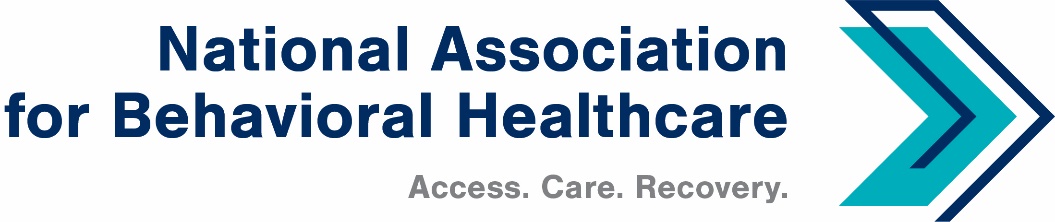  Education & Research Foundation Board 2023-2025 Candidate Slate  PRESIDENTDonald ParkerPresidentHackensack Meridian Health Carrier ClinicBelle Meade, NJVICE PRESIDENTJim ShaheenChief Executive Officer
New Season/Colonial Management Group, LP
Maitland, FLSECRETARYMary C. PawlikowskiChief Operating OfficerVanderbilt Psychiatric Hospital and ClinicsNashville, TN TREASURERDeni Carise, Ph.D.DIRECTORJulia Richardson Director of Advocacy and Senior CounselNational Association for Behavioral HealthcareWashington, DC